МУНИЦИПАЛЬНОЕ УЧРЕЖДЕНИЕ«УПРАВЛЕНИЕ ОБРАЗОВАНИЯ»ЭЛЬБРУССКОГО МУНИЦИПАЛЬНОГО РАЙОНАКАБАРДИНО-БАЛКАРСКОЙ РЕСПУБЛИКИ361624, Кабардино-Балкарская Республика, город Тырныауз, проспект Эльбрусский, №-39Тел.4-39-25, e-mail:obrelbrus@yandex.ru   ПРИКАЗ 15.04.2020 г. 	                          г.п. Тырныауз                                        № 82Об организации образовательного процессав образовательных организациях, реализующих образовательные
программы общего образования,  и программы дополнительного образования во втором полугодии 2019-2020 учебного года в условиях                                         усиления санитарно - эпидемиологических мероприятий на территории
Эльбрусского муниципального районаВ целях обеспечения охраны здоровья обучающихся и профилактики распространения новой коронавирусной инфекции в образовательных организациях Кабардино-Балкарской Республики в соответствии с Указом Главы Кабардино-Балкарской Республики от 18 марта 2020 г. № 19-УГ «О введении на территории Кабардино-Балкарской Республики режима повышенной готовности и принятии дополнительных мер по предотвращению распространения новой коронавирусной инфекции (2019- nCoV) (с изменениями и дополнениями),  рекомендациями Министерства просвещения Российской Федерации по организации образовательного процесса во втором полугодии 2019-2020 учебного года в условиях усиления санитарно-эпидемиологических мероприятий от 8 апреля 2020 г. № ГД-176/05 и в соответствии с приказом  Министерства просвещения, науки и по делам молодёжи от 14.04.2020 г. № 22-01-05/3722 «Об организации образовательного процесса в образовательных организациях, реализующих образовательные программы общего образования, среднего профессионального образования и программы дополнительного образования во втором полугодии 2019-2020 учебного года в условиях усиления санитарно-
эпидемиологических мероприятий на территории Кабардино-Балкарской Республики»ПРИКАЗЫВАЮ:Муниципальным образовательным организациям общего образования:Завершить 2019-2020 учебный год для обучающихся 1-8 классов 30 апреля 2020 г.Внести изменения в годовые календарные учебные графики общеобразовательных организаций:- определить продолжительность 4 четверти для 1-8 классов с 6 по 30 апреля 2020 г.;- продлить 4 четверть для 9 классов и второе полугодие для 10-11 классов до 5 июня 2020 г.Осуществить промежуточную аттестацию обучающихся 2-8 классов за 4 четверть на основании результатов текущей аттестации, проведенной в рамках дистанционного обучения.Продолжить реализацию образовательных программ для обучающихся 9, 10, 11 классов в дистанционном формате (на период действия режима самоизоляции) по следующим учебным предметам: математика, русский язык, информатика и ИКТ, химия, литература, биология, история, физика, география, иностранные языки, обществознание, родные языки и литературы до 5 июня 2020 г.Осуществить промежуточную аттестацию обучающихся 9, 10, 11 классов за 2019-2020 учебный год по предметам учебного плана образовательных организаций, не указанным в п. 1.4, по результатам текущей аттестации до 30 апреля 2020 г.Обеспечить внесение необходимых изменений в основные общеобразовательные программы, рабочие программы учебных предметов в части корректировки содержания образования во 2-9 классах на 2020-2021 учебный год.Предусмотреть организацию воспитательной работы с обучающимися 1-8 классов после завершения учебного процесса в дистанционном формате до 30 мая 2020 г.Муниципальным образовательным организациям дополнительного образования:Осуществлять реализацию программ дополнительного образования в дистанционном формате.  Определить срок завершения 2019-2020 учебного года 30 мая 2020г.Руководителям муниципальных  образовательных организаций:Создать необходимые условия для педагогов, работающих в дистанционном формате, для организации образовательного процесса с рабочего места (при соблюдении дополнительных санитарно- эпидемиологических мероприятий) или в режиме нахождения в условиях домашней самоизоляции.Предусмотреть возможность деления очередного трудового отпуска на части для педагогических работников, задействованных в мероприятиях по проведению государственной итоговой аттестации.Руководителям муниципальных образовательных организаций  обеспечить организационно-методическое сопровождение исполнения настоящего приказа.МУ «Управление образования» местной администрации Эльбрусского муниципального района (Мурачаевой Л.Х.)Довести настоящий приказ до сведения руководителей образовательных организаций, реализующих образовательные программы общего образования и дополнительного образования на территории Эльбрусского муниципального района.Обеспечить своевременное информирование руководителей образовательных организаций, реализующих образовательные программы общего образования и дополнительного образования на территории Эльбрусского муниципального района об изменении особенностей организации образовательного процесса в 2019- 2020 учебном году в соответствии с поступающими рекомендациями Министерства просвещения Российской Федерации и Федеральной службы по надзору и контролю в сфере образования.Контроль за исполнением настоящего приказа оставляю за собой.Начальник управления образования                                                Н.М.АтакуеваМуниципальнэIуэхущIапIэКъэбэрдей-БалъкъэрРеспубликэми Эльбрус муниципальнэкуейм щIэныгъэмкIэ и управленэ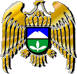 Муниципал учреждениеКъабарты-МалкъарРеспубликаныЭльбрус муниципал районну билимбериу управлениясы